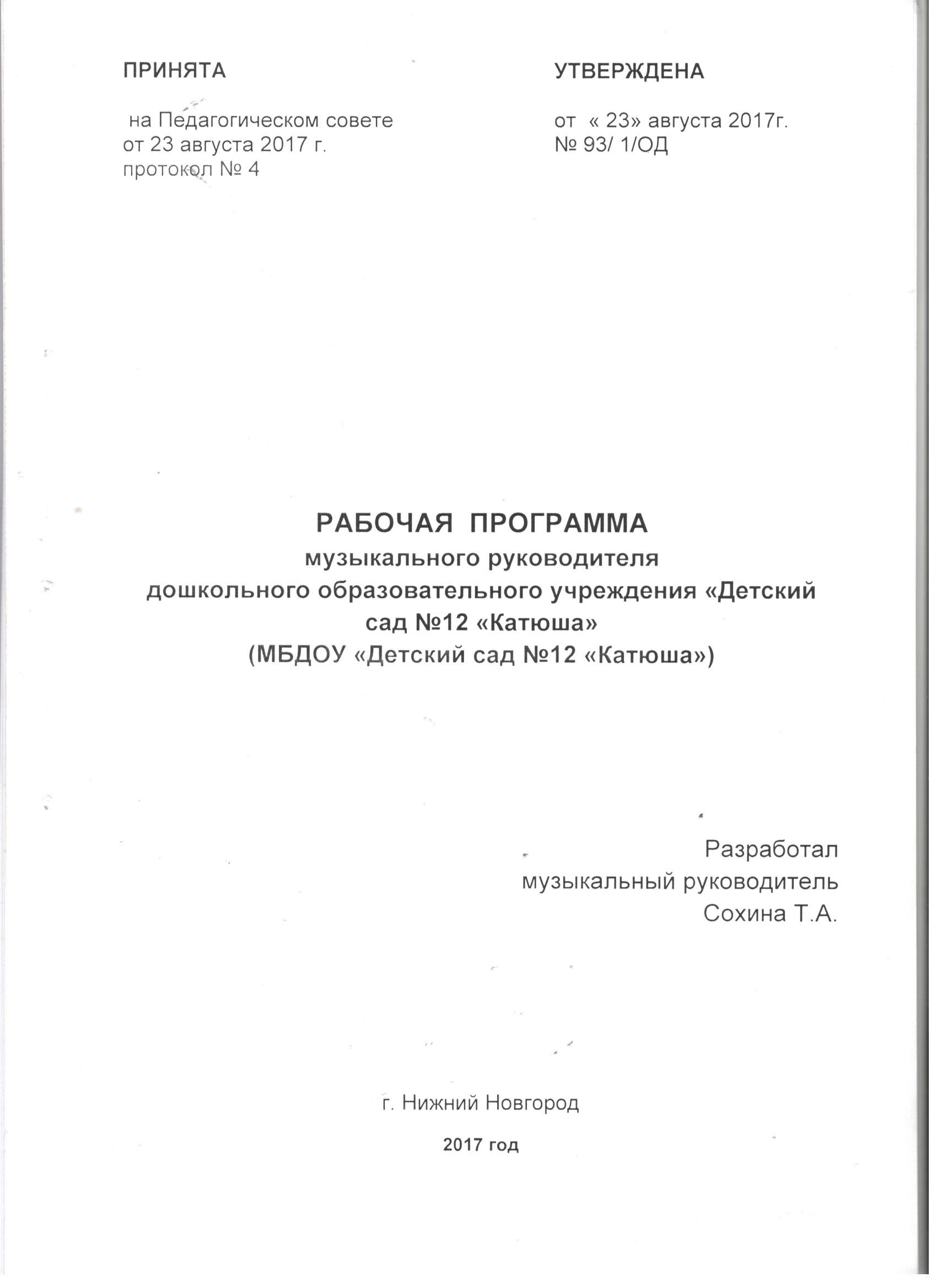 Содержание:Рабочая программа музыкального руководителя (далее программа) разработана в соответствии с Основной образовательной программой дошкольного образования МБДОУ «Детский сад №12» и отражает особенности содержания и организации образовательного процесса художественно-эстетического развития детей раннего, младшего, среднего, старшего и подготовительного возраста. Программа составлена в соответствии с Федеральным законом от 29.12.2012 №273-ФЗ «Об образовании в Российской Федерации», с Санитарно-эпидемиологическими правилами и нормативами Сан-Пин 2.4.1.3049-13, с внесением изменений от 15.05.2013 №26, с ФГОС дошкольного образования (от 17.10.2013 №1155) Программа разработана с учетом: - Программ музыкального образования детей раннего и дошкольного возраста «Детство А.Г.Гогоберидзе, В.А.Дергунская С-П 2013 г. А так же «Камертон» Э.П.Костиной М. 2008 г, «Музыкальные шедевры» О.П.Радыновой М.2014 г.  которые являются парциальными программами, входящими в  основную образовательную программу дошкольного образования МБДОУ «Детский сад №12». Сроки реализации рабочей программы 2016-2021 учебный год.                                            Музыкально-художественная деятельность      (часть Программы, формируемая участниками образовательных отношений) Содержание работы с детьми по реализации парциальной программы музыкального образования детей раннего и дошкольного возраста «Камертон» Э.П. Костиной 1. Целевой раздел 1.1. Пояснительная записка Программа «Камертон» предусматривает совершенствование музыкально образовательной работы с детьми раннего и дошкольного возраста. Программа ориентирована на развитие музыкальности ребенка буквально с первых месяцев жизни, поскольку современная наука признает раннее детство, как период, в котором успешно развиваются первоначальные музыкальные способности ребенка. В ней учтены и представлены все ее необходимые составляющие:     -программа ориентирована на логическое системное развитие музыкальности каждого ребенка и его музыкальной культуры в процессе овладения им музыкальной детской деятельностью;      -заложена возможность развивающей коррекционной работы с детьми; по каждому виду детской музыкальной деятельности, на каждой ступени овладения программой приведены показатели развития ребенка, позволяющие педагогу на ранних этапах освоения ребенком музыкальной деятельности определить его отставание и оказать ему коррекционную помощь ;  -учтен оздоровительный компонент; содержание программы сориентировано на создание психологического комфорта и эмоционального благополучия каждого ребенка. Кроме того, в программе учтен и здоровьесберегающий фактор: в задачах по обучению детей пению учитывается охрана голоса ребенка, а при освоении детьми движений под музыку педагог учитывает группу их здоровья. Цель: разностороннее и полноценное музыкальное образование (развитие, воспитание, обучение) детей от рождения до 7 лет‚ соответствующее их возрастным возможностям. Задачи: ядром программы являются задачи овладения ребенком всех видов детской музыкальной деятельности, поскольку доказано, что только в процессе овладения деятельности у ребенка, развиваются его способности, нравственно-эмоциональная сфера, познавательные процессы и личностные новообразования, т. е. осуществляется полноценное развитие личности ребенка.                                                                                                                                    В программе сформулированы и конкретизированы задачи по музыкальному воспитанию для детей первой младшей, младшей, средней, старшей, подготовительной групп. Рабочая программа по музыке, опираясь на парциальные комплексные программы, предполагает проведение музыкальных занятий 2 раза в неделю в каждой возрастной группе. Исходя из календарного года (с 1 сентября по 31 мая) количество часов, отведенных на музыкальные занятия, будет равняться 72 учебным часам для каждой возрастной группы.Реализация задач по музыкальному воспитанию предполагается через основные формы музыкальной организованной образовательной деятельности с учетом учебного плана:1.2. Принципы: Программа строится на основе следующих педагогических принципов:
1) Полноценное проживание ребёнком всех этапов детства (младенческого, раннего и
дошкольного возраста), обогащение детского развития.
2) Индивидуализация   дошкольного образования (в том числе, одаренных детей и детей с ограниченными  возможностями здоровья;
3) Содействие и сотрудничество детей и взрослых, признание ребенка  полноценным
участником (субъектом) образовательных отношений;
4) Поддержка инициативы детей в различных видах деятельности;
5) Сотрудничество Организации с семьёй;
6) Приобщение детей к социокультурным нормам, традициям семьи, общества и
государства;
7) Формирование познавательных интересов и познавательных действий ребенка в
различных видах деятельности;
8) Возрастная адекватность дошкольного образования (соответствия условий,
требований, методов возрасту, и особенностям развития);1.3. Характеристика возрастных особенностей музыкального развития детей. Младшая группа (3-4 года)       В этом возрасте у малыша уже имеется достаточный объем музыкально-слуховых представлений. Большинство детей помнят, узнают, называют довольно много знакомых музыкальных произведений, что свидетельствует о развитии их музыкальной памяти. Имеющийся музыкальный опыт, позволяет им вслушиваться и различать музыку первичных жанров (песня, танец, марш), а также некоторые виды песни (колыбельная и плясовая). Дети легко различают контрастные регистры, темпы, динамические оттенки музыки, тембры инструментов. У детей могут успешно развиваться музыкально-сенсорные способности. Но, малыш по-прежнему не может долго слушать музыку и продолжительность ее слушания должна быть четко регламентирована.         Имеется большое желание петь знакомые песни, осваивать новые. Большинство дошкольников довольно внятно пропевают слова песни. Могут слитно петь короткие фразы (два-три слова), различают и воспроизводят низкие и высокие звуки нефиксированной высоты. Голосовые связки находятся в зачаточном состоянии. Певческий голос у ребенка довольно слабый, естественное пение отрывистое (говорком); певческое дыхание очень короткое (часто разрывает фразу на отдельные слова, а слово на слоги); певческая дикция в основном нечеткая и неясная, а у некоторых детей вообще отсутствуют отдельные звуки; певческий диапазон небольшой (ре — ля первой октавы), у детей уже проявляется тип певческого голоса (высокий, средний, низкий). В силу психологических возможностей они не могут следить за чистой певческой интонации, поэтому поют мелодию в основном неверно.    Движения под музыку довольно координированные, по сравнению с детьми третьего года. В танцах, играх способен проявлять эмоциональную отзывчивость, адекватную характеру музыки (веселый или грустный), различает контраст в музыке. Может менять движения в связи со сменой разнохарактерной музыки, выполнять довольно ритмично такие основные движения, как ходьба, бег, а также несложные танцевальные движения. В танцах, играх выполняет движение самостоятельно под пение взрослого. С радостью включается в свободные пляски, как правило, выполняя однотипные движения. Особенно нравятся игры и танцы с простым конкретным сюжетом, так как в них ребенок способен выполнять игровые роли. Движения выполняются тяжеловато, не может их детализировать и стремится выполнить как бы в общих чертах. Не следит за осанкой, за положением головы, затруднена естественность, непринужденность движений. В свободных плясках старается держаться группы детей. Слабо ориентируется в зале и т. п. Продолжительность игры танца небольшая.      Ребенка привлекает звучание таких детских музыкальных инструментов, как дудочка, барабан, бубен, металлофон, а также различная тембровая окраска самодельных звучащих игрушек. Довольно легко различает динамику звучания знакомых инструментов (тихое и громкое) и особенности темпа (быстрый и медленный); он пытается воспроизводить их, лучше передает быстрый темп. Пытается импровизировать на различных музыкальных инструментах и игрушках. У детей небольшой слуховой опыт и недостаточная координация движений руки. Средняя группа (4-5 лет) Ребенок активно проявляет себя в процессе слушания музыки. Дошкольнику нравится содержание музыкальных произведений, связанное с его жизнедеятельностью в детском саду, (а не только в своем доме), так как он способен сопереживать настроению и содержанию музыки, соотносящихся с его собственным опытом. Ребенок легко устанавливает элементарные связи между знакомыми ему жизненными явлениями и музыкальными образами произведений. Иллюстрация играет роль основного материала, без которого дети не могут себе представить описанные в песне события. Ребенок способен замечать изменение средств музыкальной выразительности, на элементарном уровне может осознавать необходимостъ этих изменений. Появляются первые аргументированные эстетические ощущения музыки и осознанное избирательное отношение к ней. Словарный запас невелик, при ответах дети успешно используют карточки с условно-образным изображением содержания музыки. Ребенок начинает обращать внимание на мелодию и ритмический рисунок музыкальной ткани овладения произведения. Продолжается развитие музыкально-сенсорных способностей детей в процессе овладения музыкально-дидактическими играми и упражнениями. Ребёнок способен понимать, узнавать, называть многие знакомые ему произведения. У ребенка 4-5 лет еще продолжается процесс развития органа слуха. Его барабанная перепонка нежна и легко ранима, окостенение слухового канала и височной кости не закончилось. Музыка, исполняемая для детей. не должна быть громкой и продолжительной по звучанию. Любит петь вместе со сверстниками и взрослыми, а также самостоятельно (в основном поет в пределах квинты). Есть любимые песни, связанные с жизнедеятельностью в семье и детском саду. Осознанное использование в пении средств выразительности: музыкальных (высота звука, динамические оттенки), внемузыкальных (выразительная мимика). Может правильно пропевать мелодию отдельных небольших фраз песни, исполнять контрастные , низкие и высокие звуки, несложный ритмический рисунки песни. Способен к напевному звуковедению, пропеванию небольших фраз песни, не прерывая дыхания. Певческий диапазон ‚зева ре--ля первой октавы. Голосовой (певческий) аппарат ребенка не сформирован, связки очень тонкие, дыхание слабое и короткое, поэтому продолжительность пения не должна превышать 5 минут; во время пения ребенку нельзя опускать голову, так как при этом гортань сдавливается, затруднено прохождение воздуха, вследствие чего ,возникает перенапряжение голосового аппарата. Дикция у многих детей остается нечеткой. Ребенок не может отследить собственного пения.Движения под музыку становятся более легкими и ритмичными, Ребенок может менять касание действия под музыку самостоятельно, в связи с изменением характера, регистра темпа, динамики звучания двух-, трехчастного музыкального произведения; способен выполнить довольно сложные движения, построенные на чередовании рук и ног или в одновременном выполнении движений руками и ногами; танцевальные шаги и движения ребенок легко выполняет с правой ноги (после показа и указаний взрослого), повышает качество исполнения движений; танец может исполнять самостоятельно (при наличии не более трех движений). Синхронность движений в паре, а в подгруппе у многих детей вызывает затруднения; выразительность движений недостаточна; условно-рефлекторные связи при обучении детей музыкально- ритмическим движениям, закладываются легко - после двух-трех повторений со словесным подкреплением, но устойчивость они приобретают лишь после 30 повторений и не всегда отличаются прочностью; длительность игры и пляски остается непродолжительной.Дети способны воспринимать и воспроизводить простую ритмическую пульсацию‚ несложный ритмический рисунок. Ребенок с удовольствием импровизирует несложные ритмы марша, плясовой. Ритмические импровизации легче осваиваются им на детских музыкальных инструментах со звуком неопределенной высоты: бубне, барабане, треугольнике, на различных  музыкальных игрушках, в том числе и самодельных (из баночек, бутылочек, пластмассовых коробочек, эстетически оформленных). Дошкольник уже способен воспроизводить на одной пластинке металлофона несложные ритмические рисунки. Это повально значимый шаг в освоении детьми игры на музыкальных инструментах. Затруднение у детей вызывает начало игры на металлофоне (получив молоточек, ребенок хочет сразу же начать играть и ему очень трудно ждать, когда будет сыграно вступление или подготовятся к игре другие дети). Старшая группа (5-6 лет)                   Большинство детей к этому возрасту овладевают культурой слушания. Они помнят, просят повторить наиболее любимые произведения. Легко различают только первичные жанры музыки, но и их виды, а также эмоционально-образное содержание музыки. Дошкольники могут воспринимать форму произведения, чувствовать смену характера музыки, динамики развития музыкального образа. Они выделяют большинство средств музыкальной выразительности, отдельные интонационные ходы. Интенсивно продолжается развитие музыкально-сенсорных способностей, дети могут довольно тонко слышать различать выразительные отношения музыкальных звуков. Развивается высотный слух. Дошкольники начинают различать интонационно-мелодические особенности музыкального произведения. Он уже способен к анализу музыкального произведения, его оценке: может сравнивать, обобщать, выделять отдельные музыкальные произведения по какому-либо признаку (жанру, характеру, содержанию и т. п.). Имеющиеся у детей этого возраста знания, умения и навыки часто не обладают особой прочностью и в какой-либо период могут временно утрачиваться. 
     На шестом году жизни ребенок способен петь гораздо более сложные по мелодическим и ритмическим особенностям песни, владеет разнообразным по тематике репертуаром. Голос стал более звонким. Более дифференцированно выделяются дети с высокими или низкими голосами, для большинства характерен диапазон в пределах ре-си первой октавы  (сексты). Налаживается вокально-слуховая координация; дети начинают осознанно следить за правильностью и точностью певческой интонации, пользоваться самоконтролем, исправлять неточности своего пения (но, лучше слышат пение другого ребенка). Могут петь не только выразительно напевно, но и отрывисто, если это необходимо для передачи выразительности образов и настроений, переданных в песне. Могут петь на одном дыхании фразы песни. Певческая дикция у большинства детей правильная. Совместное пение отличается слаженностью голосов по тембру и динамическим оттенкам. Голос у детей остается достаточно хрупким, продолжается формирование вокальных связок. Поэтому педагог должен помнить об охране детского голоса. У ребенка формируется осанка, движения становятся более свободными и выразительными, а в сюжетных играх, танцах -более осмысленными и управляемыми, более слаженными и уверенными. С окончанием движений, выполненных под одну часть музыки, дети осознанно могут переходить к выполнению другого движения под следующую часть. Ребенок может и желает овладевать игровыми навыками и танцевальными движениями, требующими ритмичности и координированности их исполнения. Дети этого возраста уже имеется активный запас игровых и танцевальных умений, для них характерно большое желание участвовать в играх, танцах, упражнениях. этюдах. Они свободно ориентируются в пространстве помещения, в достаточной мере легко выполняют основные движения. Большинство детей с удовольствием включается в творческие игровые ситуации, в свободные пляски; любят придумывать свои танцы, главным образом на основе знакомых движений. В движениях еще нет необходимой пластичности, выразительности. Подготовительная к школе группа (6-7 лет)В этом возрасте дети способны прослушивать относительно крупные музыкальные произведения, чувствовать их форму, вслушиваться в интонационные ходы и ритмические особенности, довольно тонко слышать и осознавать характер музыки, комплекс средств музыкальной выразительности, поскольку у большинства из них в этот период интенсивно развиваются такие способности, как музыкальное воображение и мышление. Поэтому ребенок также способен давать анализ музыкального произведения, сравнивать, выделять отдельные особенности музыкального языка и речи. Он желает и может осваивать элементы музыкальной грамоты, а также хочет получать новые знания, поскольку в этом возрасте дети очень любознательны. Таким образом, у детей этого возраста имеются большие возможности для дальнейшего приобщения к музыке различных стилей и эпох. Однако, необходимо бережно относиться к ребенку, не перегружая его большим количеством различных музыкальных впечатлений (барабанные перепонки еще очень нежны и легко ранимы, не закончилось окостенение слухового канала и височной кости). 	На седьмом году жизни ребенок обладает довольно большими возможностями в певческой деятельности. Происходит дельнейшее развитие высшей нервной деятельности ребенка, повышается работоспособность его нервной системы. Он обладает достаточно окрепшим голосовым аппаратом, хотя вокальные связки еще не сформированы окончательно. Дети поют негромко, но напевно и звонко. Диапазон у большинства дошкольников в пределах октавы. Большинство детей имеют значительный запас песен, выделяют любимые. Они могут осознанно осваивать различный по тематике и более яркий по средствам музыкальной выразительности песенный репертуар. В этом возрасте при эффективном педагогическом процессе дошкольники могут свободно овладевать азбукой певческого исполнительства. При собранности внимания все дети могут чисто интонировать, однако, при малейшем отвлечении, некоторые из них поют мелодию неверно. Ритмический и динамический ансамбль, как правило, отличается слаженностью и не вызывает затруднений. Ребята могут самостоятельно петь подолгу, однако, это нежелательно. Взрослым необходимо постоянно заботиться об охране детского голоса. 	На седьмом году жизни происходит дальнейшее физическое и психическое развитие ребенка: внимание его становится более сконцентрированным, развивается воображение и мышление, он свободно ориентируется в пространстве. В этом возрасте дети достигают кульминации развития движений, в том числе и под музыку — они становятся легкими, изящными и пластичными. У дошкольников резко возрастает способность к овладению довольно сложными по координации и темпу исполнения движениями, которые могут исполняться ими ритмично и грациозно. В движениях под музыку дети легко ориентируются на композицию игры, на форму исполняемого танца, на характер музыки, а также пластично передают не только изобразительные, но и выразительные особенности музыки. Это возможно за счет развития музыкальных способностей, прежде всего чувства ритма и эмоциональной отзывчивости на музыку. У детей уже имеется большой объем музыкальных и двигательных навыков и происходит их дальнейшее закрепление. Как правило, сформирована потребность в освоении новых движений, овладении играми, плясками. Некоторые ребята, без напоминания со стороны взрослого, стремятся самостоятельно осваивать новые движения, добиваясь качественного их исполнения, принципиально оценивают качество как своего исполнения, так и движений сверстников. В играх, танцах дети прекрасно владеют чувством партнера, стремятся согласованно двигаться в паре, хороводе. Ребенок инициативен и активен как в музыкально-игровом, так и в танцевальном творчестве. Дети могут подгруппой придумывать новый танец (в основном из знакомых движений), а также с удовольствием импровизируют в свободных плясках. Педагог должен обязательно учитывать группу здоровья каждого ребёнка. В этом возрасте дети достигают вершины совершенства игры на том инструменте, на котором они играют второй-третий год. Они могут с удовольствием осваивать пьесы, где необходимо играть на рядом расположенных пластинках. Дети, достигшие наибольших успехов в игре на металлофоне, легко осваивают игру на других инструментах. Дети с желанием участвуют в выступлениях оркестра. Они легко разбираются в мелодических и ритмических особенностях простых по музыкальной ткани пьес. Ребенок может проявлять завидное усердие при освоении музыкального произведения.   Дошкольники также с удовольствием импровизируют на знакомых инструментах, вслушиваясь в мелодии, однако, подбирать на слух знакомые мелодии могут лишь отдельные, музыкально одаренные дети. За неимением детских музыкальных инструментов ребята могут исполнять довольно сложные ритмические рисунки на ударных инструментах, на ритмических самодельных игрушках; могут достаточно тонко вслушиваться в музыкально-ритмические, мелодические особенности музыкального произведения, тем самым далее, успешно развивая свои музыкальные способности.1.4 Планируемые результаты освоения Программы Целевые ориентиры образования представляют собой социально-нормативные возрастные характеристики возможных достижений ребенка на этапе завершения уровня дошкольного образования. Целевые ориентиры не подлежат непосредственной оценке, в том числе в виде педагогической диагностике (мониторингу), и не являются основанием для их формального сравнения с реальными достижениями детей. Целевые ориентиры образования в младенческом и раннем возрастеФГОС ДО раздела IV, 4.6.Целевые ориентиры на этапе завершения дошкольного образованияФГОС ДО раздела IV, 4.6.	1.5. Проведение индивидуального учета результатов освоения обучающимися ПрограммыОсвоение Программы не сопровождается проведением промежуточных аттестаций и итоговой аттестации воспитанников. Индивидуальный учет результатов освоения обучающимися Программы проводится один раз в год (в апреле месяце). Результаты фиксируются в «Карте индивидуального учета результатов освоения обучающимися Основной образовательной программы МБДОУ «Детский сад № 12», форма которой определена локальным актом «Порядок осуществления индивидуального учета результатов освоения обучающимися Основной образовательной программы Муниципального дошкольного образовательного учреждения «Детский сад №12»». Инструментарий – метод наблюдения. Результаты наблюдения педагоги (воспитатели), специалист (музыкальный руководитель) получают в естественной среде (в игровых ситуациях, в ходе режимных моментов, на занятиях, в образовательных ситуациях). Данные «Карты индивидуального учета результатов освоения обучающимися Основной образовательной программы МБДОУ «Детский сад №12» помогают педагогу в ходе своей работы выстраивать индивидуальную траекторию развития каждого ребенка для успешного освоения Программы. Регламент педагогической оценки результатов освоения обучающимися Основной образовательной программы МБДОУ «Детский сад №12» утвержден в локальном акте «Порядок осуществления индивидуального   учета результатов освоения обучающимися Основной образовательной программы Муниципального бюджетного дошкольного образовательного учреждения «Детский сад № 12».2. Раздел Содержательный2.1 Описание образовательной деятельностиПеречень методического обеспечения 2.2. Структура музыкальной НОД 1. Вводная часть.  ☐ Музыкально-ритмические упражнения. Цель: настроить ребенка на занятие и развивать навыки основных и танцевальных движений, которые будут использованы в плясках, танцах, хороводах. 2. Основная часть.  ☐  Слушание музыки. Цель : приучать ребенка вслушиваться в звучание мелодии и звуки аккомпанемента, создающего художественно-музыкальный образ, эмоционально на них реагировать.  ☐ Подпевание и пение. Цель: развивать вокальные задатки ребенка, учить чисто интонировать мелодию, петь без напряжения в голосе, а также начинать и заканчивать пение вместе.  ☐ В основную часть занятий включаются  музыкально-дидактические игры, направленные на знакомство детей с детскими музыкальными инструментами, игры  на развитие звуковысотного слуха, музыкальной памяти и т.д., музыкально-сенсорных способностей. 3. Заключительная часть.  ☐Игра или пляска. Ежедневный объём непосредственно образовательной деятельности, определяется расписанием организованной образовательной деятельности (расписание занятий), которое ежегодно утверждается заведующим. Объем самостоятельной деятельности как свободной деятельности воспитанников в условиях созданной педагогами предметно-развивающей образовательной среды по каждой образовательной области не определяется. Общий объем самостоятельной деятельности детей соответствует требованиям действующих СанПиН. 2.3. Формы, средства, методы и приемы реализации программы. Реализация рабочей программы осуществляется через регламентированную и нерегламентированную формы обучения:  ☐ Музыкальная среда в различных режимных моментах  ☐ Фронтальные, подгрупповые и индивидуальные занятия: -музыкально-тематические -традиционные доминантные -комплексные интегрированные -тематические по общему плану-☐ Подгрупповые занятия: -Музыкально-дидактические игры -Игры с пением -Ритмические игры со словом -Характерные танцы и концертные номера к праздникам - ☐ Индивидуальные занятия: -Элементарное музицирование -Диагностика и коррекция музыкальных способностей-Помощь по развитию слуха и голоса. Творческие задания -Характерные танцы и концертные номера к праздникам .-Обучение танцевальным движениям -☐ Самостоятельная музыкальная деятельность-☐ Праздники -☐ Совместная музыкальная деятельность взрослых и детей -☐ Музыка на занятиях по другим видам деятельности- ☐ Детские концерты -☐ Инсценировки ВИДЫ ПРАЗДНИЧНЫХ ДЕЙСТВИЙ; ☐ утренник ☐ Концерт ☐ Театрализованное действие ☐ Тематическое занятиеМетоды активации и приемы включения детей в музыкальную деятельность словесные (проблемные вопросы, художественное слово, загадки и т.д)-наглядные (изобразительный ряд, музыкально-дидактические пособия и т.д.-использование различных видов художественно-творческой деятельности (игровая художественно-речевая, театрализованная, изобразительная и т.д.) -практические (упражнения);- игровые (сюрпризные моменты, музыкально-дидактические игры, хороводные игры)
 3. Организационный раздел. 
3.1.  Структура реализации образовательной деятельностиМузыкальное воспитание детей дошкольного возраста осуществляется на музыкальных занятиях, вечерах  развлечениях, в самостоятельной игровой деятельности. Музыкальные занятия - основная форма организации музыкальной деятельности детей, на которых наиболее эффективно и целенаправленно осуществляется процесс музыкального воспитания, обучения и развития детей.1-я младшая группа,2-я младшая группа (2-4 года)          Средняя группа (4-5 лет)Старшая группа (5-6 лет)Подготовительная к школе группа(6-7 лет) Максимально допустимая образовательная нагрузка воспитанников группы (занятия по музыкальному развитию)(в соответствии с требованиями СанПиН, утв. Постановлением Главного государственного санитарного врача РФ от 15. 05. 2013 г. № 26)В  каждой возрастной группе еженедельно проводятся два музыкальных занятия и вечер развлечения/досуг/праздник (два раза в месяц).  Учебно-тематический план3.2. Создание развивающей предметно - пространственной среды и оснащенность музыкального зала. Методическое обеспечение. Содержание музыкальной развивающей предметно-пространственной среды отражает логику развития детской музыкальной деятельности (восприятие, воспроизведение, творчество). Примерный перечень предметно-развивающей среды музыкального зала можно условно разделить на 4 группы:   1.  – атрибуты и костюмы для игр и танцев;    2.  – детские музыкальные инструменты и игрушки;  3.  – музыкально-дидактические игры и пособия;    4.  – CD-визуальные и мультимедийные средства музыкального развития.  Музыкальные инструменты.Программное обеспечение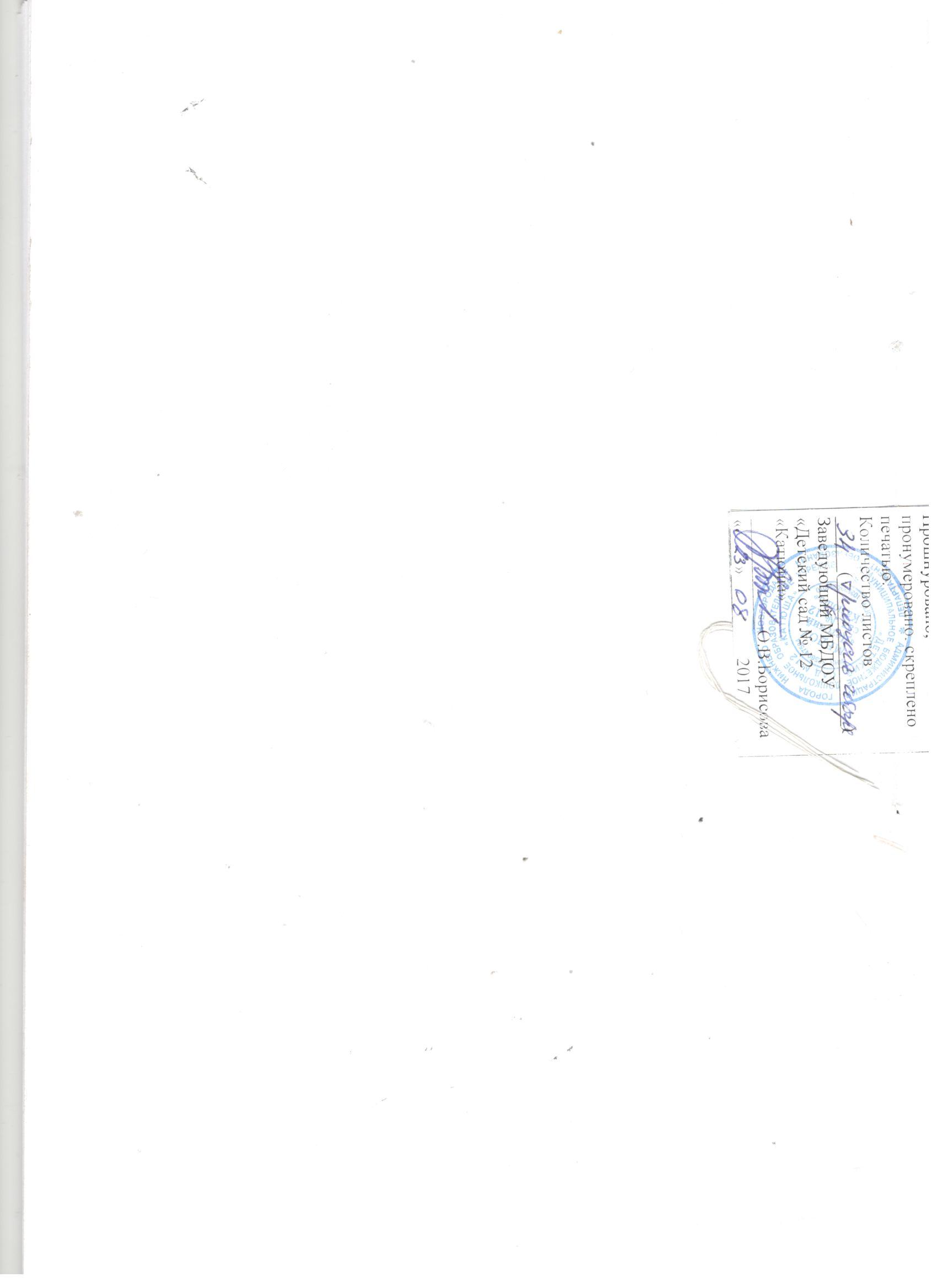 Раздел 1. ЦелевойРаздел 1. Целевой3-161.1Пояснительная записка3-51.2Принципы61.3Характеристика возрастных особенностей музыкального развития детей7-111.4.Планируемые результаты освоения Программы11-161.5Проведение индивидуального учета результатов освоения обучающимися Программы16Раздел 2. Содержательный.Раздел 2. Содержательный.17-272.1Описание образовательной деятельности17-212.2Структура музыкального НОД252.3Формы, способы, методы и средства реализации Программы25-26Раздел 3. ОрганизационныйРаздел 3. Организационный27-443.1Структура реализации образовательной деятельности27-313.2Создание развивающей предметно - пространственной среды. Методическое обеспечение.31-43Образ. область Художественно-эстетическое развитиеМладшийвозраст(от 2 до 3 г)Младшийвозраст(от 2 до 3 г)Младшийвозраст(от 2 до 3 г)Младшийвозраст(от 2 до 3 г)Младшийвозраст(от 3 до4лет)Младшийвозраст(от 3 до4лет)Младшийвозраст(от 3 до4лет)Младшийвозраст(от 3 до4лет)Среднийвозраст(от 4 до 5лет)Среднийвозраст(от 4 до 5лет)Среднийвозраст(от 4 до 5лет)Среднийвозраст(от 4 до 5лет)Старшийвозраст(от 5 до 6лет)Старшийвозраст(от 5 до 6лет)Старшийвозраст(от 5 до 6лет)Старшийвозраст(от 5 до 6лет)Подготовительный возраст(от 6 до 7лет)Подготовительный возраст(от 6 до 7лет)Подготовительный возраст(от 6 до 7лет)Подготовительный возраст(от 6 до 7лет)Образ. область Художественно-эстетическое развитиеВремязанятий,объемучебнойнагруз-ки внеделюКоличество занятийКоличество занятийКоличество занятийВремязанятий,объемучебнойнагруз-ки внеделюКоличество занятийКоличество занятийКоличество занятийВремязанятий,объемучебнойнагруз-ки внеделюКоличество занятийКоличество занятийКоличество занятийВремязанятий,объемучебнойнагруз-ки внеделюКоличество занятийКоличество занятийКоличество занятийВремязанятий,объемучебнойнагруз-ки внеделюКоличество занятийКоличество занятийКоличество занятийОбраз. область Художественно-эстетическое развитиеВремязанятий,объемучебнойнагруз-ки внеделюВнеделюВ месяцВ годВремязанятий,объемучебнойнагруз-ки внеделюВнеделюВ месяцВ годВремязанятий,объемучебнойнагруз-ки внеделюВнеделюВ месяцВ годВремязанятий,объемучебнойнагруз-ки внеделюВнеделюВ месяцВ годВремязанятий,объемучебнойнагруз-ки внеделюВнеделюВ месяцВ годМузыкальноезанятие10минут287215минут287220минут287225минут287230минут2872ВозрастПланируемые результаты освоения Программы2-3 годаМузыка- Имеет определенный запас музыкальных впечатлений;- У него развито элементарное музыкально-эстетическое восприятие и эмоциональная отзывчивость на музыку;- Развивается восприятие и различение выразительных элементарных отношений музыкальных звуков, контрастных по высоте, деятельности, тембру и динамике;- Достаточно развита музыкальная активность:•с удовольствием включается в выразительное подпевание интересных для него песен, владеет некоторыми элементарными певческими умениями ;•Эмоционально исполняет несложные движения, пляски (в том числе и с атрибутами), танцует в паре;•Легко вовлекается в музыкальные и музыкально-сюжетные игры, старается выполнять действие под музыку, передавать характерные движения игровых персонажей (лисы, волка и т.п.);•Активно осваивает звучащие музыкальные игрушки и инструменты.3-4 годаМузыкаСлушание (восприятие) музыки- Имеет определенный объем музыкальных впечатлений – самостоятельно узнает, называет большинство музыкальных произведений (народные, классические, современные), прослушанных в течение года;- Проявляет потребность в неоднократном прослушивании музыки, просит ее сыграть;- Владеет элементарными основами культуры слушания музыки, может целенаправленно слушать музыку, получая удовольствие;- Способен различать выразительные особенности музыки – характер (веселый, грустный), некоторые выразительные интонации (вопрос, ответ), понять конкретный музыкальный образ;- Может воспринимать изобразительные особенности музыкального произведения – способен элементарно выделять средства музыкальной выразительности (темп, динамика.);- Умеет вслушиваться, сравнивать, различать основные отношения музыкальных звуков, контрастные по высоте, ритмическим отношениям, тембру и динамике;- Эмоционально реагирует на музыкальные произведения различных жанров (песня, танец, марш) и их характер;- Умеет элементарно выражать свои музыкальные впечатления и отношение к прослушанной музыке в высказываниях, способен элементарно моделировать (условно-образно) содержание и характер музыки;- Элементарно передает в движениях характер марша, веселой пляски, спокойной колыбельной.Певческая деятельность- Имеет развитое элементарное музыкально-эстетическое восприятие песен;- Помнит большинство песен, прослушанных и усвоенных в течение года;- Внимательно слушает песню;- Способен понимать и различать характер музыки, яркие музыкальные образы;- Различает средства выразительности пения;- Может высказываться о песни, элементарно моделировать содержание песни;- Самостоятельно исполняет большинство песен, освоенных в течение года;- Эмоционально передает в пении содержание песни;- Владеет некоторыми основами певческой техники;- При исполнении песен, самостоятельно может использовать отдельные средства вне музыкальной выразительности.Музыкально-ритмическая деятельность- Помнит, называет знакомые игры, танцы, хороводы;- Может внимательно воспринимать танец, игру и т.п.;- Желает участвовать в знакомых пляске, игре, хороводе, проявляет избирательное отношение к ним;- Проявляет согласованность движений с музыкой; - Владеет в элементарной форме следующими движениями: некоторыми танцевальными, основными, образными;- Старается выполнить ритмичное движение под музыку.Игра на детских музыкальных инструментах.- Имеет стойкий интерес к игре на детских музыкальных инструментах и игрушках;- Достаточно верно играет на треугольнике, бубне, барабане и т.п.;-Старается передать постоянный метроритм;- Может элементарно импровизировать на детских музыкальных инструментах;- Готов играть в ритмических ансамблях.4-5 летМузыкаСлушание (восприятие) музыки- Имеет запас разнообразных музыкальных впечатлений;- Обладает основами культуры слушания музыки, получает эстетическое наслаждение при восприятии многих музыкальных произведений, просит их сыграть;- Знает, помнит, узнает большое количество музыкальных произведений народного, классического и современного репертуара, прослушанного в течение года, выделяет наиболее любимые.Певческая деятельность.- Помнит, различает, называет песни, прослушанные в течение года;- С интересом, внимательно, сосредоточенно слушает песни;-Довольно легко различает песни разного характера, сравнивает их по особенностям музыкального образа;-Воспринимает, самостоятельно выделяет средства выразительности: музыкальные, внемузыкальные;-Выражает свои впечатления о прослушанной песне в эстетических суждениях, художественных движениях под музыку, в рисунке; может моделировать форму, содержание и характер песни;-Способен самостоятельно выразительно и относительно качественно спеть любую из песен, выученных в течение года;-В пении может эмоционально передать свои музыкально-слуховые певческие представления и отношение к развитию музыкального образа, отражая его динамику, и адекватно использовать различные средства выразительности.Музыкально-ритмическая деятельность-Имеет музыкально-двигательные представления;-Помнит, различает, называет репертуар, просмотренный и выученный в течение года;- С интересом, внимательно воспринимает движения под музыку.-Воспринимает, различает способы выполнения музыкально-ритмических движений: основных; сюжетно-образных; танцевальных;-Может выразительно передавать в движениях характер музыки и развитие игрового образа, используя средства выразительности (музыкальные и внемузыкальные);-Может самостоятельно участвовать в играх и исполнять танцы;-Выражает свои впечатления и отношение к исполненному танцу, упражнению, хороводу в эстетических суждениях и рисунках; моделирует форму танца, композицию игры, характер и содержание музыки;- В свободной пляске движения выполняет непринужденно, естественно, самостоятельно их меняет в связи с изменением характера музыки.Игра на детских музыкальных инструментах.-Старается передать при игре на металлофоне (или на музыкальных ритмических игрушках) характер музыки, особенности музыкального образа, используя средства музыкальной выразительности;- Может правильно играть на одной пластине металлофона (или на других детских музыкальных инструментах, игрушках);-Владеет чувством ансамбля;-Может эмоционально исполнять несложные произведения на одном звуке.5-6 летМузыкаСлушание (восприятие) музыки- Развиты основы музыкально-эстетического сознания;- Сформированы представления об образной основе произведений, имеющих два музыкальных образа;- Развиты представления о первичных жанрах музыки и их видов;- Помнит, различает большое количество музыкальных произведений, прослушанных за год.-Более развито целостное восприятие музыки: ребенок получает эстетическое удовольствие при ее слушании, воспринимает смену характера музыки в отдельных ее частей;-Развиты музыкально-сенсорные способности.Певческая деятельность- Помнит, называет, узнает песни различного характера и содержания, прежде всего связанные с миром родного края;-Любит петь, может эмоционально передавать в пении общий характер песни, смену ярких интонаций, а также особенности взаимодействия различных музыкальных образов;- Умеет сознательно использовать в пении отдельные средства выразительности (музыкальные, внемузыкальные) для передачи особенностей музыкальных образов и их взаимодействия;- Умеет оценивать свое пение, высказываться в эмоциональной форме, передавать свое чувство о характере и содержании песни в выразительной творческой исполнительской деятельности – в движениях под музыку и рисунки, а также может моделировать форму песни, ее содержание и характер.Музыкально-ритмическая деятельность- Любит двигаться под музыку, способен выразительно передать в движениях характер, настроение музыки, а также смену его в контрастных частях, фразах.- Умеет в своей музыкально-игровой, танцевальной деятельности ориентироваться на смену средств выразительности (музыкальных, внемузыкальных) для передачи формы танца, композиции игры, а также характера и содержания музыки;- Умеет оценивать свое исполнительство, эмоционально высказываться о нем; может анализировать способы выполнения движений, отличает верное их исполнение от неверного; может свои музыкально-двигательные представления передать в рисунке, моделировать форму танца, композицию игры, содержание, характер музыки.Игра на детских музыкальных инструментах-Знает, играет простейшие пьесы (на двух пластинках металлофона, а также в ритмическом оркестре на инструментах, не имеющих звукоряда);- Может при исполнении передать характер пьесы, развитие музыкального образа, используя различные средства музыкальной выразительности;-Способен эмоционально выражать свои музыкальные впечатления в эстетических суждениях, движениях, пении, рисунке; может моделировать форму, характер, содержание двухчастного музыкального произведения.6-7 летМузыкаСлушание (восприятие) музыки-Знает много композиторов и их отдельные произведения, называет их;-Имеет развитое музыкально-эстетическое сознание;-Зт Определяет различные жанры в музыке, сравнивает, обобщает отдельные их виды, нахНаходит в них общее и различное;-Знает, помнит, называет большинство произведений, прослушанных в течение года; может обобщить их по какому-либо признаку или найти в них различия;-Развиты способности целостного музыкального восприятия. Ребенок чувствует выразительность в музыке.Певческая деятельность-Знает многие исполняемые любимые песни разнообразной тематики, выученные в течение года, а также предшествующие годы;-Любит петь самостоятельно, эмоционально, выразительно передает в пении общий характер, настроение песни, легко переключается на передачу специфики отдельных образов песни;-Осознанно и самостоятельно использует в пении средства выразительности (музыкальной и внемузыкальной) для передачи в своем исполнительстве особенностей музыкальных образов песни;-Может исполнять самостоятельно и довольно качественно выученные песни;-Ребенок дает оценку своему пению; эмоционально высказывает эстетические суждения о содержании и характере песни; выражает свои впечатления о песне в творческой исполнительской деятельности – в художественных движениях под музыку песни, в рисунке, а также моделирует форму, характер, содержание песен.Музыкально-ритмическая деятельность- Сформированы музыкально-двигательные представления: помнит, узнает, называет большинство игр, танцев, хороводов, упражнений, этюдов, освоенных за год; сравнивает, выделяет, обобщает их по какому-либо признаку;-Понимает и целостно передает в движениях эмоционально-образное содержание знакомого репертуара;-Осознанно опирается на средства выразительности (музыкальные, внемузыкальные) в своем исполнительстве;-Освоил способы исполнения художественных музыкально-ритмических движений: основных; сюжетно-образных; танцевальных (шагов и движений);-Сформирована потребность к самостоятельности исполнения репертуара, а также к использованию его в своей музыкальной деятельности (в детском саду, семье);-Сформирован эстетический вкус, оценка исполненного репертуара; ребенок может передать свои музыкально-двигательные представления в эстетических суждениях, рисунке; готов моделировать форму, характер, содержание, последовательность движений (на бумаге, фланелеграфе);-Придумывает, сочиняет новые игры, танцы (на основе вариаций знакомых движений).Игра на музыкальных инструментах-Играет небольшие пьесы, освоенные в течение года, как индивидуально, так и в оркестре;-При исполнении выразительно передает смену различных характеров музыки, эмоционально передает развитие и взаимодействие музыкальных образов пьесы в двух, трехчастной форме;-Умеет уверенно и правильно играть на одном-двух детских музыкальных инструментах; владеет чувством ансамбля;-Выражает свои музыкальные впечатления о музыкальном произведении доказательно, сравнивая их с впечатлениями, полученными при исполнении других произведений; передает характер и содержание пьесы в творческой исполнительской деятельности; моделирует форму, характер и содержание трехчастной музыкальной пьесы.Возраст Задачи образовательной деятельности2-3 года «Музыка»Э.П. Костина «Камертон: программа музыкального образованиядетей раннего и дошкольного возраста», стр. 27-283-4 года «Музыка»Э.П. Костина «Камертон: программа музыкального образованиядетей раннего и дошкольного возраста» стр. 49-50, стр.52-54, стр.58-62, стр. 65-674-5 года «Музыка»Э.П. Костина «Камертон: программа музыкального образованиядетей раннего и дошкольного возраста» стр. 73-74, стр. 77-79 ,стр.84-87,стр.91-925-6 лет «Музыка»Э.П. Костина «Камертон: программа музыкального образованиядетей раннего и дошкольного возраста» стр. 99-100, стр. 103-106, стр.111-117, стр.120-1226-7 лет «Музыка»Э.П. Костина «Камертон: программа музыкального образованиядетей раннего и дошкольного возраста» стр. 129-131, стр. 134-138, стр.144-149, стр.153-155возрастНазвание образовательныхситуацийМетодическое обеспечение2-3 годаМузыкальное занятие-. Э.П. Костина «Камертон: программа музыкального образованиядетей раннего и дошкольного возраста» Конспекты из расчета 2 раза в неделю –всего 72 в годСлушание Хрестоматия к программе музыкального развития и воспитания ребенка до трех лет «Камертон», издательство Талам, г. Нижний Новгород, 2000 г. - часть 1 выпуск 1 (Сентябрь см. стр. 43, 32, 75), (Ноябрь см. стр. 57), (Декабрь см. стр. 55, 77, 80), (Январь см. стр. 83), (Март см. стр. 57), (Апрель см. стр. 24);Хрестоматия к программе музыкального развития и воспитания ребенка до трех лет «Камертон», издательство Талам, г. Нижний Новгород, 2000 г. - часть 1 выпуск 2 (Сентябрь см. стр. 34, 62), (Октябрь см. стр. 38, 75), (Ноябрь см. стр. 66, 75, 74, 62), (Февраль см. стр. 62, 75), (Март см. стр. 59), (Апрель см. стр. 59, 60), (Май см. стр. 34);Хрестоматия к программе музыкального развития и воспитания ребенка до трех лет «Камертон», издательство Талам, г. Нижний Новгород, 2000 г. - часть 2 выпуск 3 (Октябрь см. стр. 43, 68), (Декабрь см. стр. 40), (Январь см. стр. 72, 80), (Февраль см. стр. 36), (Март см. стр. 50, 76);Хрестоматия к программе музыкального развития и воспитания ребенка до трех лет «Камертон», издательство Талам, г. Нижний Новгород, 2000 г. - часть 2 выпуск 4 (Май см. стр. 50, 51). ПениеХрестоматия к программе музыкального развития и воспитания ребенка до трех лет «Камертон», издательство Талам, г. Нижний Новгород, 2000 г. - часть 1 выпуск 1 (Сентябрь см. стр. 43, 64, 54), (Октябрь см. стр. 57, 43), (Ноябрь см. стр. 65), (Декабрь см. стр. 77, 82), (Январь см. стр. 77, 64), (Март см. стр. 54), (Май см. стр. 57);Хрестоматия к программе музыкального развития и воспитания ребенка до трех лет «Камертон», издательство Талам, г. Нижний Новгород, 2000 г. - часть 1 выпуск 2 (Сентябрь см. стр. 53, 63), (Октябрь см. стр. 63), (Ноябрь см. стр. 53), (Февраль см. стр. 53, 32), (Март см. стр. 32), (Апрель см. стр. 66), (Май см. стр. 63, 66);Хрестоматия к программе музыкального развития и воспитания ребенка до трех лет «Камертон», издательство Талам, г. Нижний Новгород, 2000 г. - часть 2 выпуск 3 (Март см. стр. 69), (Апрель см. стр. 69);  Хрестоматия к программе музыкального развития и воспитания ребенка до трех лет «Камертон», издательство Талам, г. Нижний Новгород, 2000 г. - часть 2 выпуск 4 (Ноябрь см. стр. 36), (Январь см. стр. 36), (Апрель см. стр. 33, 36).  Музыкально-ритмическая деятельностьХрестоматия к программе музыкального развития и воспитания ребенка до трех лет «Камертон», издательство Талам, г. Нижний Новгород, 2000 г. - часть 1 выпуск 1 (Сентябрь см. стр. 75), (Октябрь см. стр. 68, 69), (Декабрь см. стр. 79), (Январь см. стр. 79), (Май см. стр. 18);Хрестоматия к программе музыкального (см. стр. 18, 75, 79); развития и воспитания ребенка до трех лет «Камертон», издательство Талам, г. Нижний Новгород, 2000 г. - часть 1 выпуск 2 (Сентябрь см. стр. 28, 59), (Октябрь см. стр. 60), (Февраль см. стр. 28, 75), (Март см. стр. 28), (Апрель см. стр. 79, 28), (Май см. стр. 28);Хрестоматия к программе музыкального развития и воспитания ребенка до трех лет «Камертон», издательство Талам, г. Нижний Новгород, 2000 г. - часть 2 выпуск 3 (Октябрь см. стр. 75), (Ноябрь см. стр. 80, 66), (Март см. стр. 66, 50), (Май см. стр. 75);Хрестоматия к программе музыкального развития и воспитания ребенка до трех лет «Камертон», издательство Талам, г. Нижний Новгород, 2000 г. - часть 2 выпуск 4 (Октябрь см. стр. 50, 51), (Ноябрь см. стр. 17, 33), (Декабрь см. стр. 50, 51, 28), (Январь см. стр. 51. 28). 3-4 годаМузыкальное занятие-. Э.П. Костина «Камертон: программа музыкального образованиядетей раннего и дошкольного возраста» (стр. 48-71)Конспекты занятий из расчета 2 в неделю – всего 72 в год:СлушаниеО.П. Радынова Настроение, чувства в музыке (сентябрь – стр.33, октябрь – стр. 38, январь – стр. 61, 58, февраль – стр. 47, 49,март – стр. 91, 93, апрель – стр. 100, 102), О.П. Радынова Природа и музыка (октябрь – стр. 10, 60), О.П. Радынова Песня, танец, марш (сентябрь – стр. 33, 5, февраль – стр. 55, 57, май – стр. 9)- О.П. Радынова Музыка о животных и птицах (октябрь – стр. 6,ноябрь – стр. 11,13,15, 7, апрель – стр. 45, май – стр. 49),О.П. Радынова Сказка в музыке. Музыкальные инструменты (декабрь – стр. 6, 9, 158, 161, март – стр. 150, 152, апрель – стр.137)ПениеЭ.П. Костина «Я люблю музыку». Учебно-методическое пособиек программе музыкального образования детей раннего идошкольного возраста «Камертон». Часть 2. Дошкольный возраст.Выпуск 3. Певческая деятельность. Сборник 3. Ступень 4(сентябрь – стр. 11,74, 17, октябрь – стр. 14, 11, 79, 70, ноябрь –стр. 14, 12, 18, декабрь – стр. 12, 49, 56, январь – стр. 13, 39, 43,февраль – стр. 13, 39, 43, 38, март – стр. 10, 38, 48, 62, апрель –стр. 10, 62, 64, 76, май – стр. 10, 64, 76)Музыкально-ритмическая деятельностьН. Ветлугина, И. Дзержинская, Л. Комиссарова Музыка вдетском саду. Вторая младшая группа (сентябрь – стр. 13, 14,октябрь – стр. 13, 58, 17, 16, ноябрь – стр. 18, 20, 21, декабрь –стр. 32, 33, 34, 38, январь – стр. 35, 37, февраль – стр. 59, 61,март – стр. 63, 65, 66, 67, апрель – стр. 68, 80, 83, 85, май – стр.87, 103), Н. Ветлугина, И. Дзержинская, Т. Ломова Музыка в детскомсаду. Выпуск 1 (сентябрь – стр. 17, 16, октябрь – стр. 19)4-5 летМузыкальное занятиеНОД (музыкальное занятие)-Э.П. Костина «Камертон: программа музыкального образованиядетей раннего и дошкольного возраста» (стр. 72-97)Конспекты занятий из расчета 2 в неделю – всего 72 в год:СлушаниеО.П. Радынова Настроение, чувства в музыке (октябрь – стр.55,ноябрь – стр. 100, 102, декабрь – стр. 107, март – стр. 40, 42,апрель – стр. 65), О.П. Радынова Природа и музыка (октябрь – стр.63, ноябрь –стр. 7, декабрь – стр. 79, январь – стр. 23, февраль – стр. 70,73,май – стр. 44), О.П. Радынова Песня, танец, марш (сентябрь – стр.39,40, 43, 68,74, февраль – стр. 57, 68, апрель – стр. 11)О.П. Радынова Музыка о животных и птицах (октябрь – стр.59,ноябрь – стр. 63, май – стр. 51), О.П. Радынова Сказка в музыке. Музыкальные инструменты (декабрь – стр. 12,16, март – стр. 30, 33, апрель – стр. 142, 145,)Пение- Э.П. Костина «Я люблю музыку». Учебно-методическое пособиек программе музыкального образования детей раннего идошкольного возраста «Камертон». Часть 2. Дошкольный возраст.Выпуск 3. Певческая деятельность. Сборник 2. Ступень 5.(сентябрь – стр. 3, 9, 18, октябрь – стр. 4, 9, 26, ноябрь – стр. 3,30, декабрь – стр. 54, январь – стр. 54, февраль – стр. 5, 50, 52,март – стр. 52), Э.П. Костина «Я люблю музыку». Учебно-методическое пособиек программе музыкального образования детей раннего и дошкольного возраста «Камертон». Часть 2. Дошкольный возраст.Выпуск 3. Певческая деятельность. Сборник 3. Ступень 4. (декабрь стр. 12, январь – стр. 12, февраль – стр. 10), Э.П. Костина «Я люблю музыку». Учебно-методическое пособие к программе музыкального образования детей раннего и дошкольного возраста «Камертон». Часть 2. Дошкольный возраст.Выпуск 3. Певческая деятельность. Сборник 3. Ступень 5. (сентябрь – стр. 19, октябрь – стр. 68, 50, ноябрь – стр. 62, декабрь – стр. 13, январь – стр. 24, март – стр. 28, апрель – стр. 28, 29, 60, 34, май – стр. 34, 36)Музыкально-ритмическая деятельность- Н. Ветлугина, И. Дзержинская, Л. Комиссарова Музыка в детскомсаду. Средняя группа (сентябрь – стр. 13, 14, 20, 15, октябрь –стр. 62, 13, 19, 22, ноябрь – стр. 38, 14, 40, 46, декабрь – стр. 38,39, 42, 93, январь – стр. 55, 61, 65, февраль – стр. 56, 57, 17, 99, 65,март – стр. 76, 59, 68, апрель – стр. 40, 79, 66,635-6 летМузыкальное занятие- Э.П. Костина «Камертон: программа музыкального образованиядетей раннего и дошкольного возраста» (стр. 48-71)Конспекты занятий из расчета 2 в неделю – всего 72 в год:СлушаниеО.П. Радынова Настроение, чувства в музыке (октябрь – стр.126, 130, 155, 158, ноябрь – стр. 144, март – стр. 91, 93)О.П. Радынова Природа и музыка (октябрь – стр. 55, декабрь –стр. 144, 147, апрель – стр. 89,92, май – стр. 101)О.П. Радынова Песня, танец, марш (сентябрь – стр. 43, 46, 48,72, 74, 61, февраль – стр. 55, март – стр. 65, 68), О.П. Радынова Музыка о животных и птицах (ноябрь – стр. 59,63, 65, декабрь – стр. 11,13,18), О.П. Радынова Сказка в музыке. Музыкальные инструменты (январь – стр. 30, 37, февраль – стр. 41, 156, 158, 161)ПениеН. Ветлугина, И. Дзержинская, Л. Комиссарова Музыка вдетском саду. Старшая группа (сентябрь – стр. 12, октябрь – стр.12), Т.М. Орлова, С.И. Бекина Учите детей петь. Песни и упражнениядля развития голоса у детей 5-6 лет (октябрь – стр. 105, апрель –стр. 93, 132), Э.П. Костина «Я люблю музыку». Учебно-методическое пособие к программе музыкального образования детей раннего идошкольного возраста «Камертон». Часть 2. Дошкольный возраст.Выпуск 3. Певческая деятельность. Сборник 5. Ступень 6.(сентябрь – стр. 52, декабрь – стр. 12, 14, январь – стр. 10, март– стр. 16, апрель – стр. 22), Э.П. Костина «Я люблю музыку». Учебно-методическое пособие к программе музыкального образования детей раннего и дошкольного возраста «Камертон». Часть 2. Дошкольный возраст. Выпуск 3. Певческая деятельность. Сборник 6. Ступень 6. (сентябрь – стр. 3, октябрь – стр. 50, декабрь – стр. 54, март –стр. 8), Э.П. Костина «Я люблю музыку». Учебно-методическое пособие к программе музыкального образования детей раннего и дошкольного возраста «Камертон». Часть 2. Дошкольный возраст.Выпуск 3. Певческая деятельность. Сборник 4. Ступень 6.(сентябрь – стр. 10, октябрь – стр. 17, ноябрь – стр. 20, 24, 70,36, декабрь – стр. 18, январь – стр. 4, 64, февраль – стр. 12, 82, 72, _март – стр. 16, 29, апрель – стр. 3, май – стр. 3, 38, 66)Музыкально-ритмическая деятельность- Н. Ветлугина, И. Дзержинская, Л. Комиссарова Музыка вдетском саду. Старшая группа (сентябрь – стр. 15, октябрь –стр.16, 12, 19, 23, ноябрь – стр.16, 31, 24, декабрь – стр. 46, 47,51, 54, январь – стр.47, 54, 55, 61, февраль – стр. 48, 50, 56, 61,март – стр. 91, 94, 102, апрель – стр. 92, 93, 100, 103, май – стр. 95,103, 105)6-7 летМузыкальное занятие- Э.П. Костина «Камертон: программа музыкального образованиядетей раннего и дошкольного возраста» (стр. 128-161)Конспекты занятий из расчета 2 в неделю – всего 72 в год:СлушаниеО.П. Радынова Настроение, чувства в музыке (ноябрь – стр. 135,137, 140, февраль – стр. 167, 176, 181, май – стр. 148), О.П. Радынова Природа и музыка (сентябрь – стр. 118, 121,апрель – стр. 168), О.П. Радынова Песня, танец, марш (сентябрь – стр. 90, 92, 97, декабрь – стр. 83, 86, 181, 183, 184, 186) О.П. Радынова Музыка о животных и птицах (январь – стр. 114,117, 118, 120, 122), О.П. Радынова Сказка в музыке. Музыкальные инструменты (октябрь – стр. 46, 48, 54, 64, 77, ноябрь – стр. 185, май179)Пение- Э.П. Костина «Я люблю музыку». Учебно-методическое пособиек программе музыкального образования детей раннего идошкольного возраста «Камертон». Часть 2. Дошкольный возраст.Выпуск 3. Певческая деятельность. Сборник 4. Ступень 6.(сентябрь – стр. 16), Э.П. Костина «Я люблю музыку». Учебно-методическое пособиек программе музыкального образования детей раннего идошкольного возраста «Камертон». Часть 2. Дошкольный возраст.Выпуск 3. Певческая деятельность. Сборник 3. Ступень 7. (сентябрь – стр. 52, 57, 81, октябрь – стр. 50, ноябрь – стр. 70,54, декабрь – стр. 3, 6, 22, январь – стр. 105, 4, 76, февраль – стр.86, март – стр. 27, 36, апрель – стр. 35, 34), Н. Ветлугина, И. Дзержинская, Л. Комиссарова Музыка в детском саду. Подготовительная к школе группа (октябрь – стр. 10, 12, ноябрь – стр. 9, декабрь – стр. 11, февраль – стр. 86, 51, 50, март стр. 45, 50, апрель – стр. 85, 95, май – стр. 89, 95), А. Филлипенко «Поют малыши» песни для детей дошкольного возраста Выпуск 8. (октябрь – стр. 19, ноябрь – стр. 19)Музыкально-ритмическая деятельность- Э.П. Костина «Я люблю музыку». Учебно-методическое пособиек программе музыкального образования детей раннего идошкольного возраста «Камертон». Часть 2. Дошкольный возраст.Выпуск 3. Певческая деятельность. Сборник 3. Ступень 7 (октябрь– стр. 57), Н. Ветлугина, И. Дзержинская, Л. Комиссарова Музыка в детском саду. Подготовительная группа (сентябрь – стр. 17, 19, 104,октябрь – стр. 21, 22, 104, 24, ноябрь – стр. 18, 20, 29, декабрь –стр. 54, 59, 61, январь – стр. 55, 56, 58, 60, февраль – стр. 56, 57,98, 101, март – стр. 100, 104, апрель – стр. 101, 22, 104, 112, май –стр. 99, 109) Раздел работыФормы работыФормы организации детейФормы организации детейПримерный объем в неделюНепосредственно образовательная деятельностьНепосредственно образовательная деятельностьНепосредственно образовательная деятельностьНепосредственно образовательная деятельностьНепосредственно образовательная деятельностьСлушание        Слушание соответствующей возрасту народной, классической, детской музыки, Музыкальные дидактические игры     Групповая, ИндивидуальнаяГрупповая, Индивидуальная10 мин.Исполнение: •  пение, •  МРД, •  танцы, •  игры, •  игра на ДМИ) Совместное пение Разучивание и исполнение музыкальных игр, танцев, хороводов и их элементов. Экспериментирование со звуками Шумовой оркестрГрупповая Подгрупповая ИндивидуальнаяГрупповая Подгрупповая Индивидуальная25 мин.Творчество •  песенное •  танцевальноигровое Совместное музицирование и импровизацияГрупповая Подгрупповая ИндивидуальнаяГрупповая Подгрупповая Индивидуальная5 мин.Образовательная деятельность, осуществляемая в ходе режимных моментовОбразовательная деятельность, осуществляемая в ходе режимных моментовОбразовательная деятельность, осуществляемая в ходе режимных моментовОбразовательная деятельность, осуществляемая в ходе режимных моментовОбразовательная деятельность, осуществляемая в ходе режимных моментовСлушаниеСлушание музыки, сопровождающей проведение режимных моментов  Групповая15 мин.15 мин.ИсполнениеИгровые ситуации (эмоционально-сенсорные игры и эмоционально-экспрессивные игры) Игровые обучающие ситуации, Музыкальные подвижные игры (на прогулке) и музыкально двигательные игры Игры-драматизации (игры-имитации, игры-импровизации, игры-этюды)  Подгрупповая 10 мин.10 мин.Самостоятельная деятельность детейСамостоятельная деятельность детейСамостоятельная деятельность детейСамостоятельная деятельность детейСамостоятельная деятельность детейСамостоятельная музыкальная деятельность Создание соответствующей предметно-развивающей среды Привлечение внимания детей к возможностям музыкальной среды Поддержка интереса и желания детей петь, танцевать, играть с музыкальными игрушками.  Подгрупповая   Индивидуальная         -         -Раздел работыФормы работыФормы организации детейФормы организации детейПримерный объем в неделюНепосредственно образовательная деятельностьНепосредственно образовательная деятельностьНепосредственно образовательная деятельностьНепосредственно образовательная деятельностьНепосредственно образовательная деятельностьСлушание        Слушание соответствующей возрасту народной, классической, детской музыки, Беседы интегративного характера          Интегративная детская деятельностьМузыкальные дидактические игры     Групповая, ИндивидуальнаяГрупповая, Индивидуальная12 мин.Исполнение: •  пение, •  МРД, •  танцы, •  игры, •  игра на ДМИ Совместное и индивидуальное исполнение песен, танцев, игр, хороводов Музыкальные упражненияПопевки и распевкиДвигательные, пластические, танцевальные этюдыЭкспериментирование со звукамиШумовой оркестрГрупповая Подгрупповая ИндивидуальнаяГрупповая Подгрупповая Индивидуальная25 мин.Творчество •  песенное •  танцевальноигровое Импровизации Творческо-игровые заданияГрупповая Подгрупповая ИндивидуальнаяГрупповая Подгрупповая Индивидуальная8 мин.Образовательная деятельность, осуществляемая в ходе режимных моментовОбразовательная деятельность, осуществляемая в ходе режимных моментовОбразовательная деятельность, осуществляемая в ходе режимных моментовОбразовательная деятельность, осуществляемая в ходе режимных моментовОбразовательная деятельность, осуществляемая в ходе режимных моментовСлушаниеСлушание музыки, сопровождающей проведение режимных моментов  Групповая15 мин.15 мин.ИсполнениеИгровые и обучающие ситуации Музыкально-двигательные и музыкальные подвижные игры (на прогулке) Интегративная детская деятельность Совместное музицирование Коммуникативные игры и игры-драматизации  Подгрупповая 20 мин.20 мин.Самостоятельная деятельность детейСамостоятельная деятельность детейСамостоятельная деятельность детейСамостоятельная деятельность детейСамостоятельная деятельность детейСамостоятельная музыкальная деятельность Создание соответствующей предметно-развивающей среды Поддержка проявлений музыкальной активности и интереса детей к музыкальной деятельности Предоставление помощи по запросу детей в организации музыкальных игр  Подгрупповая   Индивидуальная         -         -Раздел работыФормы работыФормы организации детейФормы организации детейПримерный объем в неделюНепосредственно образовательная деятельностьНепосредственно образовательная деятельностьНепосредственно образовательная деятельностьНепосредственно образовательная деятельностьНепосредственно образовательная деятельностьСлушание        Слушание соответствующей возрасту народной, классической, детской музыки, Беседы интегративного характера и элементарного музыковедческого содержания           Интегративная детская деятельностьМузыкальные дидактические игры     Групповая, ИндивидуальнаяГрупповая, Индивидуальная15 мин.Исполнение: •  пение, •  МРД, •  танцы, •  игры, •  игра на ДМИ Совместное и индивидуальное исполнение песен, танцев, игр, хороводов Музыкальные упражненияПопевки и распевкиДвигательные, пластические, танцевальные этюдыОркестровое и индивидуальное музицирование Инсценирование песенГрупповая Подгрупповая ИндивидуальнаяГрупповая Подгрупповая Индивидуальная25 мин.Творчество •  песенное •  танцевальноигровое Импровизации Творческо-игровые заданияГрупповая Подгрупповая ИндивидуальнаяГрупповая Подгрупповая Индивидуальная10 мин.Образовательная деятельность, осуществляемая в ходе режимных моментовОбразовательная деятельность, осуществляемая в ходе режимных моментовОбразовательная деятельность, осуществляемая в ходе режимных моментовОбразовательная деятельность, осуществляемая в ходе режимных моментовОбразовательная деятельность, осуществляемая в ходе режимных моментовСлушаниеСлушание музыки, сопровождающей проведение режимных моментов  Групповая15 мин.15 мин.ИсполнениеИгровые и обучающие ситуации Музыкально-двигательные и музыкальные подвижные игры (на прогулке) Интегративная детская деятельность Импровизация Музыкально-дидактические и сюжетные игры  Подгрупповая 25 мин.25 мин.Самостоятельная деятельность детейСамостоятельная деятельность детейСамостоятельная деятельность детейСамостоятельная деятельность детейСамостоятельная деятельность детейСамостоятельная музыкальная деятельность Создание соответствующей предметно-развивающей среды и привлечение детей к ее совершенствованиюПоощрение музыкальной активности детей и интереса детей к музыкальной деятельности  Предоставление помощи по запросу детей в организации музыкальных игр, концертов  Подгрупповая   Индивидуальная         -         -Раздел работыФормы работыФормы организации детейФормы организации детейПримерный объем в неделюНепосредственно образовательная деятельностьНепосредственно образовательная деятельностьНепосредственно образовательная деятельностьНепосредственно образовательная деятельностьНепосредственно образовательная деятельностьСлушание        Слушание соответствующей возрасту народной, классической, детской музыки, Беседы интегративного характера и элементарного музыковедческого содержания           Интегративная детская деятельностьМузыкальные дидактические игры     Групповая, ИндивидуальнаяГрупповая, Индивидуальная18 мин.Исполнение: •  пение, •  МРД, •  танцы, •  игры, •  игра на ДМИ Совместное и индивидуальное исполнение песен, танцев, игр, хороводов Музыкальные упражненияПопевки и распевкиДвигательные, пластические, танцевальные этюдыОркестровое и индивидуальное музицирование Инсценирование песенГрупповая Подгрупповая ИндивидуальнаяГрупповая Подгрупповая Индивидуальная30 мин.Творчество •  песенное •  танцевальноигровое Импровизировать на несложные сюжеты песен, сказок.Творческо-игровые заданияГрупповая Подгрупповая ИндивидуальнаяГрупповая Подгрупповая Индивидуальная12 мин.Образовательная деятельность, осуществляемая в ходе режимных моментовОбразовательная деятельность, осуществляемая в ходе режимных моментовОбразовательная деятельность, осуществляемая в ходе режимных моментовОбразовательная деятельность, осуществляемая в ходе режимных моментовОбразовательная деятельность, осуществляемая в ходе режимных моментовСлушаниеСлушание музыки, сопровождающей проведение режимных моментов  Групповая15 мин.15 мин.ИсполнениеИгровые и обучающие ситуации Музыкально-двигательные и музыкальные подвижные игры (на прогулке) Интегративная детская деятельность, концерты-импровизации     Коммуникативные игры     Музыкальные сюжетные, и музыкально-дидактические игрыПодгрупповая,        Индивидуальная30 мин.30 мин.Самостоятельная деятельность детейСамостоятельная деятельность детейСамостоятельная деятельность детейСамостоятельная деятельность детейСамостоятельная деятельность детейСамостоятельная музыкальная деятельность Создание соответствующей предметно-развивающей среды и привлечение детей к ее совершенствованиюПредоставление детям возможности самостоятельно слушать музыку, играть в  разнообразные музыкальные игры.     Поощрение желания детей выступать перед родителями и сверстниками  Подгрупповая   Индивидуальная         -         -ГруппыПродолжительность одного занятия по музыкальному развитиюКоличество образовательных занятий по музыкальному развитиюв неделюПервая младшая (2-3года)10 мин2Вторая младшая (3-4 года)15 мин2Средняя (4-5 лет)20 мин2Старшая (5-6 лет)25 мин2Подготовительная к школе (6-7 лет)30 мин2№Вид           деятельностипервая младшаявторая младшаясредняястаршая подготовительнаяк школеИтого1Восприятие2,43,64,86,07,2242Пение4,87,29,61214,4483Музыкально-ритмические движения3,64,86,07,28,4304Игра на детских музыкальных инструментах1,22,43,64,86,018Итого1218243036120Содержание развивающей предметно-пространственной среды (художественно-эстетическое развитие)Содержание развивающей предметно-пространственной среды (художественно-эстетическое развитие)Содержание развивающей предметно-пространственной среды (художественно-эстетическое развитие)Содержание развивающей предметно-пространственной среды (художественно-эстетическое развитие)Атрибуты и костюмы для игр, танцев и театрализованных представленийДетские музыкальные инструменты и игрушкиМузыкально-дидактические игры и учебно-наглядные пособияАудиовизуальные имультимедийные средства развития, информационные иТСО, мебель1. Материал для творческих сюжетно-ролевых игр:-  мягкие игрушки, -  иллюстрации, -  пособия типа лото;-  маски и шапочки (звери,   сказочные персонажи, фрукты/овощи, ) 2. Атрибуты к танцевальным импровизациям:- ленточки, цветные платочки, яркие султанчики, цветы, листики, снежинки (по сезону); - элементы костюмов к знакомым  танцам (косынки, веночки, шляпы);3. Атрибуты к играм:- флажки, снежки, конфетки;5. Декорации напольные и настенные:- цветы, гирлянды, растяжки к праздникам, новогодние игрушки.1. Детские музыкальные игрушки и инструменты для творческого музицирования:- бутафорские музыкальные инструменты (балалайки);- с хроматическим рядом, диатоническим, пентатоническим рядом (пианино, металлофон, аккордеон, ксилофон, свирели); - с фиксированной мелодией (шарманка, органчик);- с одним фиксированным звуком (свистульки, дудки, набор треугольников):- шумовые (бубны, погремушки, барабаны, маракасы, колокольчики, молоточки, ложки, кастаньеты, трещетки);- музыкальные игрушки самоделки (шумовой оркестр)1.Восприятие: - графическое пособие «Эмоции» (карточки, на которых изображены лица с разными эмоциональными настроениями) для определения характера мелодии при слушании произведений;- портреты композиторов;- иллюстрации по теме «Времена года»;- альбомы для рассматривания: «Симфонический оркестр», «Народные инструменты», «Танцы народов мира»; - геометрические фигуры для условного обозначения частей произведения; 2. Учебно-наглядные пособия:- нотное лото; - нотный стан;- музыкальная лесенка;3. Музыкально-дидактические игры:Музыкально-слуховые представленияЛадовое чувствоЧувство ритма- картотека музыкально-дидактических игр;Фортепиано;Музыкальный центр;Микрофон;Мультимедиа;ФонотекаНаименованиеТехнические средства.Музыкальный центрПианиноДетские музыкальные инструменты.Ложки деревянныеБубен МаракасыКалатушкаКолокольчикиПтички-свистулькиМолоточки деревянныеКонстаньетки ТрещеткаБубенцыДудочка ТреугольникиРумба Деревянные палочкиБалалайкаСинтезатор Барабанная установкаГитара детская МикрофонПлаточкиМахалочкиВозраст Название , автор2-3 года1. «Комплексная образовательная программа дошкольного образования «Детство» /Т.И Бабаева, А.Г. Гогоберидзе –СПб: ООО «ИЗДАТЕЛЬСТВО «ДЕТСТВО-ПРЕСС»,2014 стр. 3522. Э.П.Костина «Камертон»3.Э.П.Костина «Я люблю музыку» Учебно-методическое пособие к программе музыкального воспитания и развития детей раннего возраста «Камертон» Часть 1.Сборник 1.Ступень 1-34.Хрестоматия к программе музыкального развития и воспитания ребенка до 3 лет «Камертон» Часть 1 Музыка образов и настроений. Выпуск 25.Хрестоматия к программе музыкального развития и воспитания ребенка до 3 лет «Камертон» Часть 2 Музыка для движения Выпуск 3 Музыкальные игры и настроения6.Хрестоматия к программе музыкального развития и воспитания ребенка до 3 лет «Камертон» Часть 2 Музыка для движения Выпуск 4.Танцы, хороводы и развлечения3-4 года1«Комплексная образовательная программа дошкольного образования «Детство» /Т.И Бабаева, А.Г. Гогоберидзе – СПб: ООО «ИЗДАТЕЛЬСТВО «ДЕТСТВО-ПРЕСС»,2014 г.2.Э.П. Костина «Камертон: программа музыкального образованиядетей раннего и дошкольного возраста» - М: «Просвещение»,2004г.3.Э.П. Костина «Я люблю музыку». Учебно-методическое пособиек программе музыкального образования детей раннего идошкольного возраста «Камертон». Часть 2. Дошкольный возраст.Выпуск 3Певческая деятельность.Сборник 3.Ступень 44.О.Л.Радынова «Сказка в музыке. Музыкальные инструменты» -2014г.5.О.Л.Радынова «Музыка о животных и птицах» -2014г.6.О.Л.Радынова «Песня. танец, марш» -2014г.7.О.Л.Радынова «Природа и музыка» -2014г.8.О.Л.Радынова «Настроение и чувства» в музыке» -2014г.Н. Ветлугина, И. Дзержинская, Л. Комиссарова Музыка вдетском саду. Вторая младшая группа4-5 лет1«Комплексная образовательная программа дошкольного образования «Детство» /Т.И Бабаева, А.Г. Гогоберидзе – СПб: ООО «ИЗДАТЕЛЬСТВО «ДЕТСТВО-ПРЕСС»,2014г.2..Э.П. Костина «Камертон: программа музыкального образованиядетей раннего и дошкольного возраста» - М: «Просвещение»,2004г.3.Э.П. Костина «Я люблю музыку». Учебно-методическое пособиек программе музыкального образования детей раннего идошкольного возраста «Камертон». Часть 2. Дошкольный возраст. Выпуск 3Певческая деятельность. Сборник 2.Ступень 54.Э.П. Костина «Я люблю музыку». Учебно-методическое пособиек программе музыкального образования детей раннего идошкольного возраста «Камертон». Часть 2. Дошкольный возраст. Выпуск 3Певческая деятельность. Сборник 3.Ступень 45.Э.П. Костина «Я люблю музыку». Учебно-методическое пособиек программе музыкального образования детей раннего идошкольного возраста «Камертон». Часть 2. Дошкольный возраст. Выпуск 3Певческая деятельность. Сборник 3.Ступень 56 О.Л.Радынова «Сказка в музыке. Музыкальные инструменты» -2014г.7.О.Л.Радынова «Музыка о животных и птицах» -2014г.8.О.Л.Радынова «Песня. танец, марш» -2014г.9.О.Л.Радынова «Природа и музыка» -2014г.10.О.Л.Радынова «Настроение и чувства» в музыке» -2014г.11.Н. Ветлугина, И. Дзержинская, Л. Комиссарова Музыка в детскомсаду. Средняя группа5-6 лет1. «Комплексная образовательная программа дошкольного образования «Детство» /Т.И Бабаева, А.Г. Гогоберидзе – СПб: ООО «ИЗДАТЕЛЬСТВО «ДЕТСТВО-ПРЕСС»,2014 г.23.Э.П. Костина «Камертон: программа музыкального образованиядетей раннего и дошкольного возраста» - М: «Просвещение»,2004г.3.Э.П. Костина «Я люблю музыку». Учебно-методическое пособиек программе музыкального образования детей раннего идошкольного возраста «Камертон». Часть 2. Дошкольный возраст. Выпуск 3Сборник 6 Ступень 64.Э.П. Костина «Я люблю музыку». Учебно-методическое пособие   к программе музыкального образования детей раннего и  дошкольного возраста «Камертон». Часть 2. Дошкольный возраст. Выпуск 3 Сборник 5 Ступень 65.Э.П. Костина «Я люблю музыку». Учебно-методическое пособиек программе музыкального образования детей раннего и   дошкольного возраста «Камертон». Часть 2. Дошкольный возраст. Выпуск 3 Сборник 4 Ступень 66 О.П.Радынова «Сказка в музыке. Музыкальные инструменты» -2014г.7.О.П.Радынова «Музыка о животных и птицах» -2014г.8.О.П.Радынова «Песня. танец, марш» -2014г.9.О.П.Радынова «Природа и музыка» -2014г.10.О.П.Радынова «Настроение и чувства» в музыке» -2014г.11.Н. Ветлугина, И. Дзержинская, Л. Комиссарова Музыка вдетском саду. Старшая группа6-7 лет1.Т.И Бабаева,Т.А.Березина «Образовательная область «Социально-коммуникативное развитие» (Методический комплект программы «Детство» ) - СПб.: ООО «ИЗДАТЕЛЬСТВО «ДЕТСТВО-ПРЕСС»,2014г.2. О.П. Радынова «Настроение, чувства в музыке» -2014г.3. О.П.Радынова «Природа и музыка» -2014г.4. О.П. Радынова «Песня, танец, марш» --2014г.5 О.П.Радынова «Музыка о животных и птицах» -2014г.6. О.П.Радынова «Сказка в музыке. Музыкальные инструменты» -2014г.7. Э.П. Костина «Я люблю музыку». Учебно-методическое пособие к программе музыкального образования детей раннего и дошкольного возраста «Камертон». Часть 2. Дошкольный возраст. Выпуск 3. Певческая деятельность. Сборник 4. Ступень 6.8. Э.П. Костина «Я люблю музыку». Учебно-методическое пособиек программе музыкального образования детей раннего идошкольного возраста «Камертон». Часть 2. Дошкольный возраст. Выпуск 3. Певческая деятельность. Сборник 3. Ступень9. Н. Ветлугина, И. Дзержинская, Л. Комиссарова Музыка в детском саду.  Подготовительная к школе группа.